Vietnam – Hue – An Art Experience day in Hue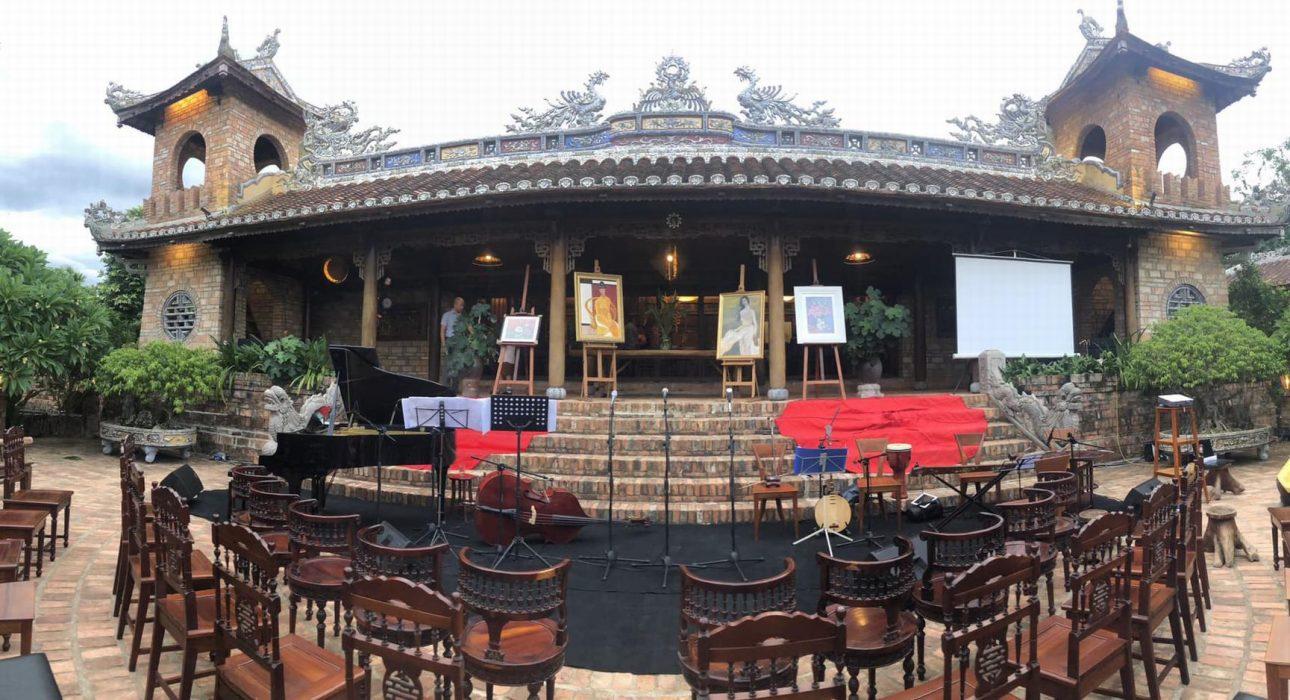 Over ViewThemeArt & Culture, Classic, Family, SustainableCountry - CityVietnam - HueMarket segmentThematic LeisurePrice Level$$$Max pax15SeasonalityRound yearArrival cityHueDeparture cityHueDescriptionA day of art experience in Hue offers travelers an opportunity to explore Hue from an artistic perspective, travel to traditional craft villages, meet locals keeping the time-honored crafts of their ancestors alive and experience their daily life. As well as exploring the Citadel, mausoleums and garden houses to learn about the royal architecture of the Nguyen Dynasty, this experience provides insights into the life of a famous artist and his collection as well as an opportunity to enjoy folk songs with new, modern melodies. These experiences will leave a long-lasting impression of the royal city.Selling pointsA great chance for art lovers to explore the abundance of art in Hue.A real opportunity to meet local artists who continue their ancestors’ traditional crafts and also experience their daily life.A serene opportunity to be experienced with arts for a full day.SustainabilityLevel Of The ExcursionMedium – This activity offers tangible positive contributions to the local community, culture and/or environmentThe Impact Of This ExcursionSocial/cultural ImpactCultural ConservationEconomic ImpactLocal individual benefitsAdditional InformationThis activity helps travelers to understand the cultural importance of Hue as the former imperial capital and as a cultural capital. It also benefits several museums & locals who continue their ancestors’ traditional craftsTime And TransportationPhotos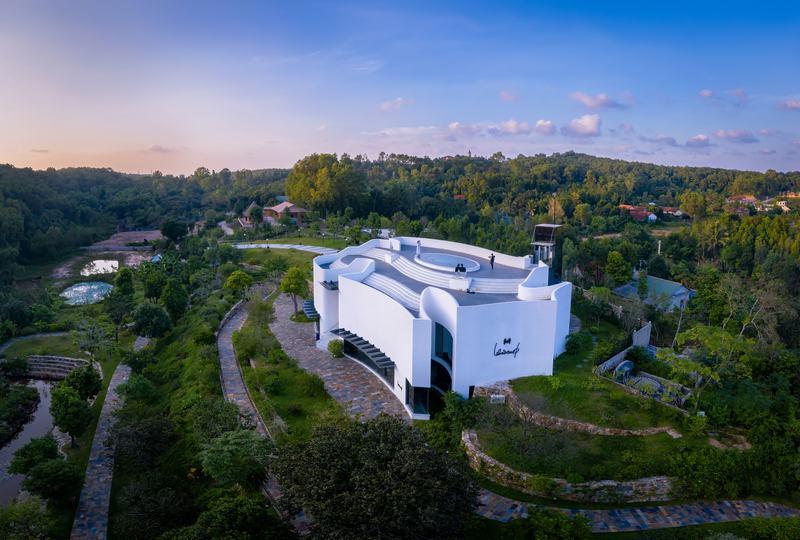 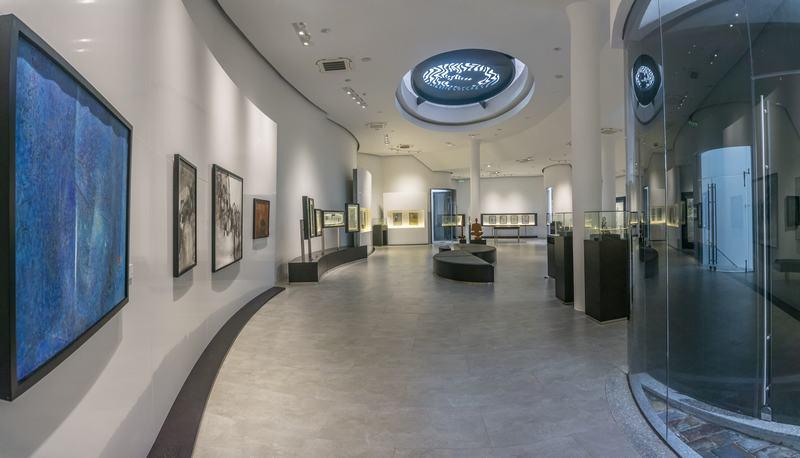 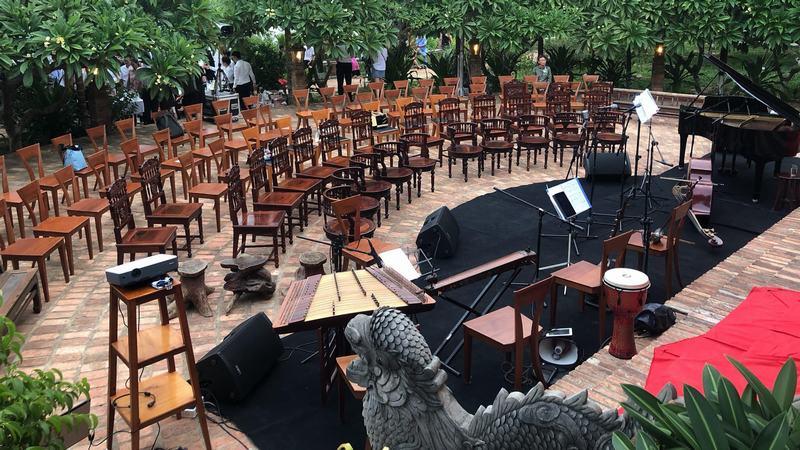 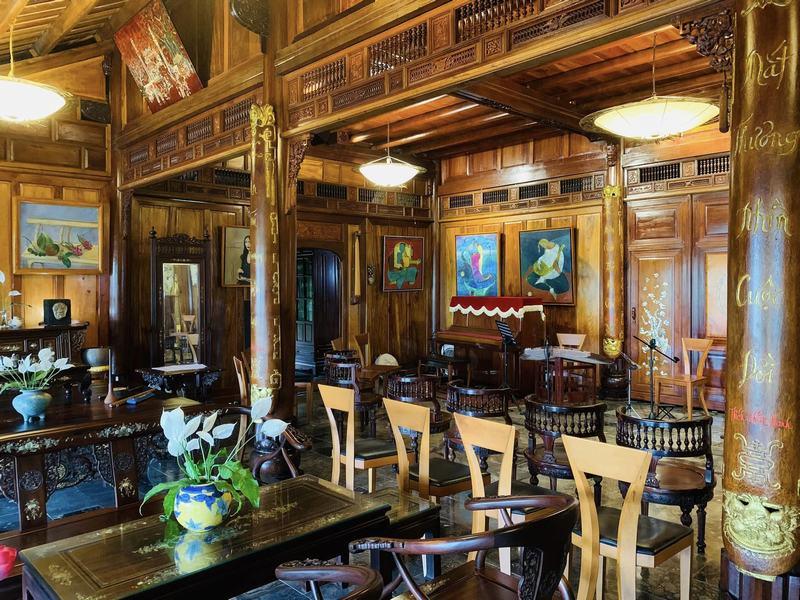 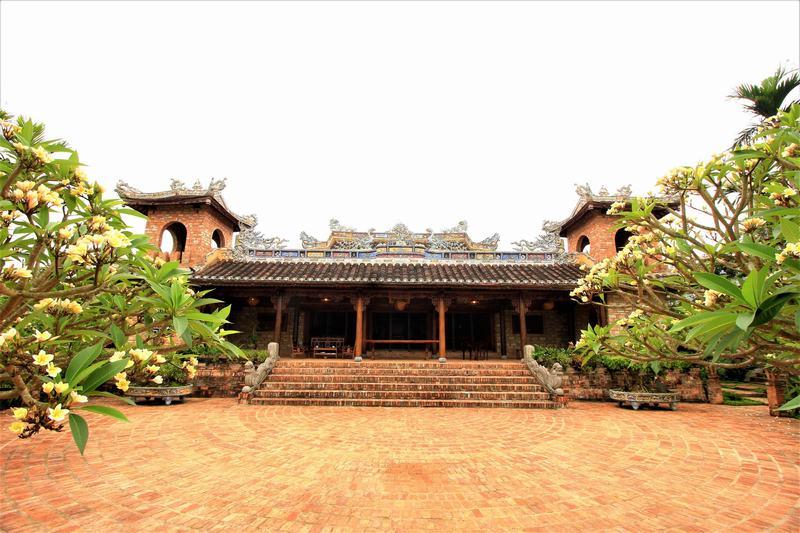 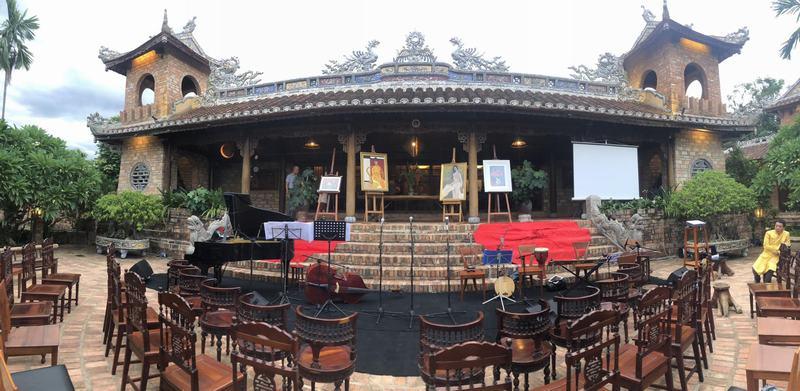 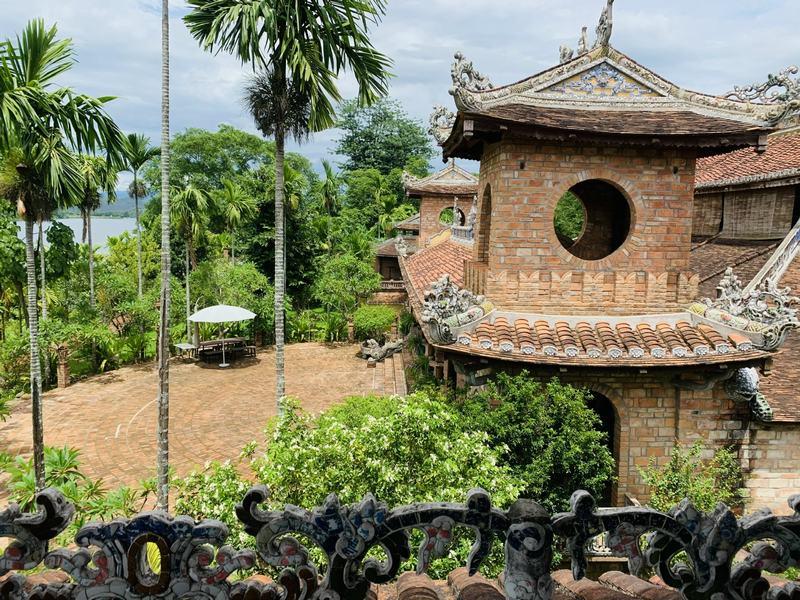 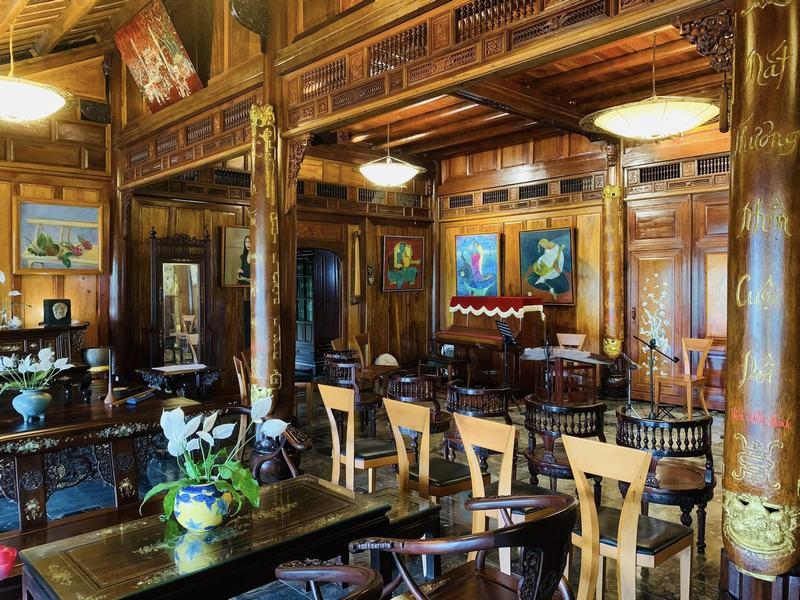 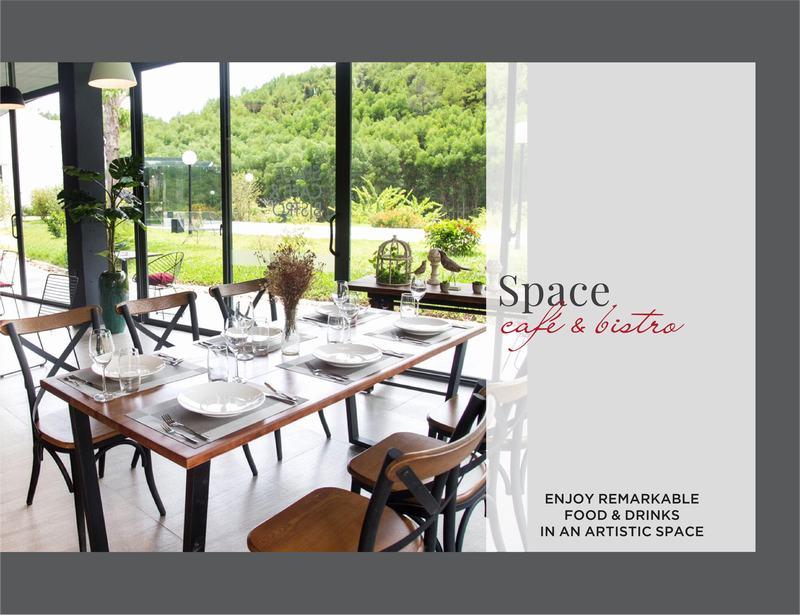 Easia Travel Head OfficeVietnam Head OfficeC/o: ATS Hotel, Suite 326 &amp;327, 33B Pham Ngu Lao Street, Hanoi, VietnamTel: +84 24-39 33 13 62www.easia-travel.comFromToKmByDurationRoad conditionHue centerBen Xuan Theater6.6Car14 minutesGoodHue centerThanh Tien village7Car17 minutesGoodHue centerLe Ba Dang Memory space9Car20 minutesGood